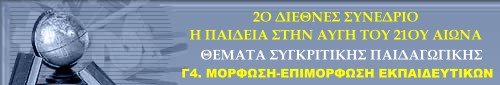 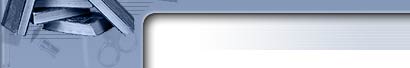 Copyright 2003 ΕΡΓΑΣΤΗΡΙΟ ΙΣΤΟΡΙΚΟΥ ΑΡΧΕΙΟΥ ΝΕΟΕΛΛΗΝΙΚΗΣ  ΚΑΙ ΔΙΕΘΝΟΥΣ ΕΚΠΑΙΔΕΥΣΗΣ